STRUTTURA DIDATTICA SPECIALE DI LINGUE E LETTERATURE STRANIERE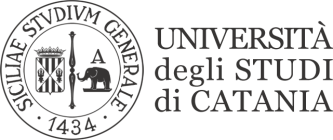                                                               RAGUSALINGUA FRANCESE IPaola LABADESSAProva scritta  23 Gennaio 201923 Gennaio 2019MatricolaCOProduction écriteY6300010925,5Ins.Y63000161Ins.Ins.